OPĆINA VRPOLJEJavni natječaj za financiranje projekata i programa i manifestacija koje provode športske, kulturne i ostale civilne udruge na području Općine Vrpolje Upute za prijavitelje
Datum objave Javnog natječaja: 9. siječanj 2017. godineRok za dostavu prijava: 9. veljača 2017. godineS A D R Ž A J1.	JAVNI NATJEČAJ ZA PRIJAVU PROJEKATA i PROGRAMA i manifestacijakoje provode športske, kulturne i OSTALE civilne udruge.......................	31.1	CILJEVI JAVNOG NATJEČAJA I PRIORITETI ZA DODJELU SREDSTAVA	31.2	PLANIRANI IZNOSI I UKUPNA VRIJEDNOST JAVNOG NATJEČAJA	32.	FORMALNI UVJETI JAVNOG NATJEČAJA	42.1.	Prihvatljivi prijavitelji: tko može podnijeti prijavu?	4          2.2.   Pravo prijave na Javni natječaj nemaju.………………………………………………….4          2.3.   Broj prijavljenih projekata ……………………………………………………………... 42.4 	Prihvatljivi partneri na projektu 	42.5	Prihvatljive aktivnosti koje će se financirati putem Javnog natječaja	52.6	Prihvatljivi troškovi koji će se financirati ovim Javnim natječajem.................................53. 	KAKO SE PRIJAVITI?	63.1	Sadržaj Opisnog obrasca	63.2	Sadržaj obrasca Proračuna	73.3	Gdje poslati prijavu?	73.4	Rok za slanje prijave	73.5	Kome se obratiti ukoliko imate pitanja?	74. PROCJENA PRIJAVA I DONOŠENJE ODLUKE O DODJELI SREDSTAVA  	85. OBAVIJEST O DONESENOJ ODLUCI O DODJELI FINAN. SREDSTAVA	125.1 Indikativni kalendar	126.	POPIS POTREBNE DOKUMENTACIJE	13JAVNI NATJEČAJ ZA PRIJAVU PROJEKATA i PROGRAMA I MANIFESTACIJA koje provode športske, kulturne i  OSTALE civilne udruge na području općine VRPOLJE1.1	CILJEVI JAVNOG NATJEČAJA I PRIORITETI ZA DODJELU SREDSTAVA Opći cilj ovog Javnog natječaja na dostavu projektnih prijedloga je povećati učinkovitost i sposobnost organizacija civilnog društva (skraćeni naziv:OCD) za preuzimanje veće uloge i odgovornosti kojima se zadovoljavaju potrebe korisnika i potrebe Općine Vrpolje kao zajednice u cjelini.Specifični cilj ovog Javnog natječaja na dostavu projektnih prijedloga je unaprijediti sposobnosti OCD-a za  pružanje društvenih usluga korisnicima te potaknuti udruge na unaprjeđenje kvalitete života građana i promicanje položaja i ugleda Općine Vrpolje.Prioriteti za dodjelu sredstava:-  iz područja športa,-  iz područja kulture i -  ostalih područja.1.2	PLANIRANI IZNOSI I UKUPNA VRIJEDNOST JAVNOG NATJEČAJA(1) Za financiranje projekata u okviru ovog Javnog natječaja raspoloživ je iznos od 200.000,00 kuna.(2) Najmanji iznos traženih sredstava za financiranje projekta je 2.000,00 kuna, a najveći  30.000,00 kuna.(3)Način plaćanja:Način plaćanja definirati će se ugovorom. Projekti za koje su odobrena financijska sredstva i koji se provode tijekom tekuće godine sredstva će se isplaćivati po potrebi korisnika i sukladno ostvarenim proračunskim prihodima Općine Vrpolje. 	Izvješće koje je Korisnik dužan dostaviti su opisna i financijska izvješća koja se dostavljaju kvartalno ili ako je jednokratna uplata onda u roku 60 dana po izvršenom projektu.  2.	FORMALNI UVJETI JAVNOG NATJEČAJA2.1.	Prihvatljivi prijavitelji: tko može podnijeti prijavu?2.1.1. Pravna osoba upisana u Registar neprofitnih organizacija pri Ministarstvu financija (podaci dostupni Općini putem uvida u Registar neprofitnih organizacija),2.1.2. Pravna osoba koja je upisana u Registar udruga što se dokazuje Izvatkom iz registra koji ne može biti stariji od godine dana od datuma prijave na Natječaj (Registar udruga),2.1.3. Pravna osoba koja ima Osobni identifikacijski broj (podaci dostupni Općini putem uvida u Registar neprofitnih organizacija),2.1.4. Pravna osoba koja je programski usmjerena na rad od interesa opće dobro za Općinu Vrpolje što je razvidno iz ciljeva i popisa djelatnosti u Statutu udruge,2.1.5. Pravna osoba koja vodi transparentno financijsko poslovanje u skladu s propisima o računovodstvu neprofitnih organizacija i koja je u roku predala sva potrebna izvješća (podaci dostupni Općini putem uvida u Registar neprofitnih organizacija),2.1.6. Pravna osoba koja nema dugovanja s osnove plaćanja doprinosa za mirovinsko i zdravstveno osiguranje i plaćanje poreza te drugih davanja prema državnom proračunu i Proračunu Općine što se dokazuje Potvrdom o nepostojanju duga,2.1.7. Pravna osoba koja ima zadovoljavajuće organizacijske kapacitete i ljudske resurse za provedbu projekta,2.1.8. Pravna osoba u kojoj se protiv osobe ovlaštene za zastupanje i voditelja projekta ne vodi kazneni postupak, što se dokazuje uvjerenjem nadležnog suda, ne starijem od šest mjeseci.2.2. Pravo prijave na Natječaj nemaju:ogranci, podružnice i slični ustrojbeni oblici udruga koji nisu registrirani sukladno Zakonu o udrugama kao pravne osobe,udruge koje nisu upisane u Registar neprofitnih organizacija, udruge koje su nenamjenski trošile prethodno dodijeljena sredstva iz javnih izvora (nemaju pravo prijave sljedeće dvije godine, računajući od godine u kojoj su provodile projekt), udruge koje su u stečaju, udruge koje nisu ispunile obveze vezane uz plaćanje doprinosa, poreza ili drugih davanja prema državnom proračunu i Proračunu Općine Vrpolje i  udruge čiji je jedan od osnivača politička stranka. 2.3. Prijavitelj može prijaviti i ugovoriti više projekata u okviru ovog Javnog natječaja. Ista udruga može biti partner drugoj udruzi na projektu unutar ovog Javnog natječaja.2.4	Prihvatljivi partneri na projektu2.4.1. Partneri moraju zadovoljiti sve potrebne uvjete prihvatljivosti koje vrijede za prijavitelja navedeni pod točkom 2.1. Javnog natječaja.2.4.2. Prijavitelj i partner uređuju svoj odnos obostranim potpisivanjem partnerske izjave ili sporazuma, koju popunjenu s potpisom i pečatom odgovorne osobe prilažu uz projekt/program.2.4.3. Prijavitelj je odgovoran za provedbu projekta, namjensko trošenje sredstava i redovito izvještavanje.2.5	Prihvatljive aktivnosti koje će se financirati putem Natječaja2.5.1. Planirano trajanje projekta je do 31.12.2017. godine.2.5.2. Mjesto provedbe je Općina Vrpolje, a pojedine aktivnosti moguće je provoditi u Republici Hrvatskoj i izvan područja Republike Hrvatske – ovisno gdje se održava natjecanje i druge aktivnosti.2.5.3. Prihvatljive projektne aktivnosti su sve one usmjerene na:- područje športa, - područje kulture,- ostala područja.Popis projektnih aktivnosti nije konačan, već samo ilustrativan te će se odgovarajuće aktivnosti koje doprinose ostvarenju općih i specifičnih ciljeva, a koje nisu spomenute gore, također uzeti u obzir za financiranje.Pri provedbi projektnih aktivnosti prijavitelj mora osigurati poštovanje načela jednakih mogućnosti, ravnopravnosti spolova i nediskriminacije te razvijati aktivnosti u skladu s potrebama u zajednici.2.6	Prihvatljivi troškovi koji će se financirati ovim Javnim natječajemSredstvima ovog Javnog natječaja mogu se financirati samo stvarni i prihvatljivi troškovi, nastali provođenjem projekta u vremenskom razdoblju naznačenom u ovim Uputama. Prilikom procjene projekta, ocjenjivat će se potreba naznačenih troškova u odnosu na predviđene aktivnosti, kao i realnost visine navedenih troškova.2.6.1. Prihvatljivim troškovima za financiranje ovim Javnim natječajem podrazumijevaju se troškovi koji su neposredno vezani uz provedbu pojedinih aktivnosti unutar predloženog projekta (pri čemu treba posebno naznačiti vrstu i cijenu svake usluge) kao što su: troškovi zaposlenika angažiranih na projektu/programu,troškovi tiskanja, medijskog oglašavanja i promidžbe, uz obvezu poštovanja uvjeta vidljivosti i navođenja Općine Vrpolje kao pokrovitelja,troškovi prijevoza na smotre i natjecanja,troškovi smještaja,troškovi izrade, kupnje ili iznajmljivanja opreme i materijala (novih ili rabljenih)  namijenjenih  isključivo za projekt/program, te troškovi usluga,troškovi potrošne robe,troškovi reprezentacije,organizacija obrazovnih aktivnosti,materijal za aktivnosti,troškovi koji proistječu iz zahtjeva ugovora uključujući, troškove financijskih usluga (informiranje, vrednovanje konkretno povezano s projektom, revizija, umnožavanje, osiguranje…) iostali troškovi koji su izravno vezani za provedbu aktivnosti projekta/programa.2.6.2. Osim izravnih, Korisniku sredstava se može odobriti i pokrivanje dijela neizravnih troškova kao što su: energija, voda, uredski materijal, sitan inventar, telefon, pošta i drugi indirektni troškovi koji nisu povezani s provedbom projekta, u maksimalnom  iznosu do 25% ukupnog odobrenog iznosa financiranja iz Proračuna Općine Vrpolje.2.6.3. Neprihvatljivim troškovima projekta ili programa smatraju se:dugovi i stavke za pokrivanje gubitaka ili dugova,dospjele kamate,stavke koje se već financiraju iz javnih izvora,kupovina zemljišta ili građevina, osim kada je to nužno za izravno provođenje projekta, kada se vlasništvo mora prenijeti na udrugu i/ili partnere najkasnije po završetku projekta,gubitci na tečajnim razlikama,zajmovi trećim stranama,drugi troškovi koji nisu u neposrednoj povezanosti sa sadržajem i ciljevima projekta/programa.3.	KAKO SE PRIJAVITI?Prijava se smatra potpunom  ukoliko sadrži sve prijavne obrasce i obvezne priloge kako je zahtijevano u Javnom natječaju na dostavu projektnih prijedloga:obrazac opisa programa ili projekta,obrazac proračuna programa ili projekta,obrazac izjave/sporazuma o partnerstvu (primjenjivo ako udruga ima partnera ili partnere),preslika ovjerenog Statuta udruge prijavitelja i partnera,izvadak iz Registra udruga, ne stariji od godine dana od datuma prijave na Natječaj,potvrda Ministarstva financija/Porezne uprave o stanju javnog dugovanja za prijavitelja i partnere iz koje je vidljivo da organizacija nema duga, u slučaju postojanja javnog duga, on mora biti podmiren prije samog potpisivanja Ugovora. Potvrda mora biti izdana unutar roka od kada je raspisan Javni natječaj do kraja datuma koji je naznačen kao rok za prijavu na Natječaj,obrazac- Izjava o nekažnjavanju -  da se protiv osobe ovlaštene za zastupanje i voditelja programa/projekta ne vodi kazneni postupak iobrazac izjave o nepostojanju dvostrukog financiranja,potvrda Općine Vrpolje da nema dugovanja prema Proračunu Općine Vrpolje,odluka o vođenju jednostavnog knjigovodstva ili dvojnog knjigovodstva,završno financijsko izvješće za prethodnu godinu.3.1	Sadržaj Opisnog obrasca Opisni obrazac projekta dio je obvezne dokumentacije, a sadrži podatke o prijavitelju, partnerima te sadržaju projekta koji se predlaže za financiranje.Obrasci u kojima nedostaju podaci, vezani uz sadržaj, projekta neće biti primljeni u razmatranje.Obrazac je potrebno ispuniti na računalu. Rukom ispisani obrasci neće biti primljeni u razmatranje. Ukoliko opisni obrazac sadrži gore navedene nedostatke, prijava će se smatrati nevažećom. 3.2	Sadržaj obrasca ProračunaObrazac Proračuna dio je obvezne dokumentacije, a sadrži podatke o svim izravnim i neizravnim troškovima projekta, kao i o bespovratnim sredstvima koja se traže od davatelja.Prijava, u kojoj nedostaje obrazac Proračuna, neće se razmatrati, kao ni prijava u kojoj obrazac Proračuna nije u potpunosti ispunjen.Obrazac je potrebno ispuniti na računalu. Rukom ispisani obrasci neće biti primljeni u razmatranje. 3.3	Gdje podnijeti prijavu? Obvezne obrasce i propisanu dokumentaciju potrebno je poslati u papirnatom obliku (jedan izvornik). Prijava u papirnatom obliku sadržava obvezne obrasce vlastoručno potpisane od strane osobe ovlaštene za zastupanje i ovjerene službenim pečatom organizacije.Izvornik prijave se šalje preporučeno poštom ili osobno (predaja u Jedinstveni upravni odjel  Općine Vrpolje, Trg dr. Franje Tuđmana 1, 35210 VRPOLJE).Prijave se šalju na sljedeću adresu:Općina VrpoljeTrg dr. Franje Tuđmana 1, 35210 VRPOLJE“ Ne otvaraj – za Javni natječaj za financiranje javnih potreba“3.4	Rok za podnošenje prijaveRok za prijavu na Javni natječaj je 30 dana od dana objave Javnog natječaja odnosno do 9. veljače 2017. godine. Prijava je dostavljena u roku ako je na prijamnom štambilju razvidno da je zaprimljena u pošti od datuma početka do datuma isteka trajanja Natječaja. U slučaju da je prijava dostavljena osobno u pisarnicu, prijavitelju će biti izdana ovjerena preslika zahtjeva o primitku s točnim vremenom prijama pošiljke.Sve prijave poslane izvan roka neće biti primljene u razmatranje.3.5	Kome se obratiti ukoliko imate pitanja? Sva pitanja vezana uz ovaj Javni natječaj mogu se postaviti  pismenim putem, usmenim, slanjem maila na opcina.vrpolje@gmail.com i to najkasnije 10 dana prije isteka Javnog natječaja.Odgovori na pojedine upite poslat će se u najkraćem mogućem roku izravno na  adrese onih koji su pitanja postavili, i to najkasnije 7 dana prije isteka Javnog natječaja ili usmenim putem.U svrhu osiguranja ravnopravnosti svih potencijalnih prijavitelja, davatelj sredstava ne može davati prethodna mišljenja prijaviteljima o prihvatljivosti prijavitelja, partnera, aktivnosti ili troškova navedenih u prijavi.4.	PROCJENA PRIJAVA I DONOŠENJE ODLUKE O DODJELI SREDSTAVASve pristigle i zaprimljene prijave proći će kroz sljedeću proceduru:(A) PREGLED PRIJAVA U ODNOSU NA PROPISANE UVJETE NATJEČAJAPovjerenstvo za provjeru ispunjavanja propisanih uvjeta natječaja i ocjenjivanje programa za financiranje javnih potreba na području Općine Vrpolje vrši provjeru propisanih uvjeta Javnog natječaja.U postupku provjere ispunjavanja formalnih uvjeta poziva provjerava se:je li prijava dostavljena na pravi Javni natječaj i u zadanome roku,je li zatraženi iznos sredstava unutar financijskih pragova postavljenih u Javnom natječaju,jesu li dostavljeni, potpisani i ovjereni svi obvezni obrasci,je li lokacija provedbe projekta prihvatljiva,jesu li predložene aktivnosti prihvatljive,jesu li prijavitelj i partner prihvatljivi sukladno uputama za prijavitelje Javnog natječaja te,jesu li ispunjeni drugi propisani uvjeti javnog natječaja.Nakon provjere svih pristiglih i zaprimljenih prijava prema propisanim uvjetima Javnog natječaja, Povjerenstvo Zapisnikom sa sjednice utvrđuje koje se prijave upućuju na procjenu kvalitete, a koje se odbijaju radi ne ispunjavanja propisanih uvjeta Javnog natječaja.Povjerenstvo donosi prijedlog Odluke o odobravanju ili neodobravanju financijskih sredstava za programe, projekte i manifestacije. Jedinstveni upravni odjel Općine Vrpolje pisanim će putem obavijestiti sve prijavitelje koji nisu zadovoljili propisane uvjete o razlozima odbijanja njihove prijave.Udruge koje su dobile obavijest da njihova prijava ne ispunjava propisane uvjete ovog Javnog natječaja, mogu u roku od osam dana izjaviti prigovor Jedinstvenom upravnom odjelu Općine Vrpolje, dok o prigovoru raspravlja i svoje mišljenje daje načelnik Općine. (B) PROCJENA PRIJAVA KOJE SU ZADOVOLJILE PROPISANE UVJETE NATJEČAJAPovjerenstvo prijavu koja udovoljava formalnim uvjetima ocjenjuje se temeljem obrasca za procjenu koji se nalazi u nastavku.REPUBLIKA HRVATSKA							BRODSKO-POSAVSKA ŽUPANIJAOPĆINA VRPOLJEOBRAZAC ZA OCJENU KVALITETE/VRIJEDNOSTI PRIJAVLJENOG PROJEKTA Broj projekta		(prema redoslijedu prispjeća prijave)Član/icaNaziv udrugeNaziv projekta5. 	OBAVIJEST O DONESENOJ ODLUCI O DODJELI FINANCIJSKIH SREDSTAVASvi prijavitelji, čije su prijave ušle u postupak procjene, bit će obaviješteni o donesenoj odluci o dodjeli financijskih sredstava projektim u okviru Javnog natječaja putem Jedinstvenog upravnog odjela. U slučaju da prijavitelj nije ostvario dovoljan broj bodova, obavijest mora sadržavati razloge za dodjelu manje ocjene od strane Povjerenstva.Udruga koja je sudjelovala u prijavi na Javni natječaj  može podnijeti pisani prigovor zbog povrede utvrđenog postupka odobravanja financijske potpore Općinskoj  načelnici Općine Vrpolje koja će odlučiti o istome.Prigovor se može podnijeti u pisanom obliku Jedinstvenom upravnom odjelu Općine Vrpolje u roku od 8 dana od dana dostave obavijesti o  rezultatima prijave na Javni natječaj.5.1 Indikativni kalendar postupka NatječajaDavatelj financijskih sredstava ima mogućnost ažuriranja ovog indikativnog kalendara. Obavijest o tome, kao i ažurirana tablica, objavit će se na web stranici: www.vrpolje.hr  .6.	POPIS POTREBNE DOKUMENTACIJEPopunjen, potpisan i ovjeren obrazac opisa projekta Popunjen, potpisan i ovjeren obrazac proračuna projektaPopunjena, potpisana i ovjerena Izjava o nepostojanju dvostrukog financiranja Popunjena, potpisana i ovjerena Izjava o partnerstvu Preslika ovjerenog Statuta udruge prijavitelja i partneraDokaz o registraciji (Izvadak iz Registra neprofitnih organizacija)Potvrda porezne uprave o stanju javnog dugaObrazac - Izajava o nekažnjavanjuPotvrda Općine Vrpolje da nema dugovanja prema Proračunu Općine VrpoljeOdluka o vođenju jednostavnog knjigovodstva ili dvojnog knjigovodstvaIzvješće za prethodnu godinu, Završno financijsko izvješće - kopijaVrpolje, 9. siječanj 2017.OPĆINA VRPOLJE            
OPĆINSKA NAČELNICA
Ankica ZmaićFaze Javnog natječajaDatumObjava javnog Natječaja9.01.2017.Rok za slanje Natječaja9.02.2017.Rok za slanje pitanja vezanih uz Javni natječaj30.01.2017.Rok za upućivanje odgovora na pitanja vezana uz Javni natječaj7.02.2017.Rok za provjeru propisanih uvjeta Javnog natječaj20.01.2017.Rok za procjenu prijava koje su zadovoljile propisane uvjete Javnog natječaja16.02.2017.Rok za objavu odluke o dodjeli financijskih sredstava i slanje obavijesti prijaviteljima23.02.2017.Rok za ugovaranje28.02.2017.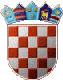 